ANEXO IFORMULÁRIO DE SUBMISSÃO DA PROPOSTA PARA O DESAFIO PROTOTIPE 4.0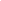 ANEXO II - AUTORIZAÇÃO PARA PARTICIPAÇÃO NO DESAFIO PROTOTIPE 4.0(PARA MENORES DE 18 ANOS A SER ENVIADO APÓS APROVAÇÃO)Eu,	, cédula de identidade nº 	, CPF nº	,	endereço	de domicílio 	, cidade 	 	, UF	, telefone de contato (	) 	 	, na qualidade de (	) mãe (	) pai ( ) responsável legal ( ). Autorizo,  				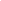  		cédula de identidade nº	, CPF nº	, endereço	de		domicílio		,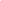 cidade 	, UFa  participar   do   Desafio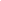 Prototipe 4.0, evento nacional, de caráter educacional, realizada pelo Ifes em parceria com o MEC, na condição de membro de uma equipe.DESDE QUE ACOMPANHADO(A) DO PROFESSOR(A) 	,	cédula	de	identidade	nº 	,	CPF	nº	 	,	endereço	de	domicílio 	, cidade 	, UF	, telefone de contato (	)	.Local/Data:	,	de	de 20	.Assinatura:  	(assinatura da mãe, pai ou responsável legal com firma reconhecida em cartório)ANEXO III - Termo de CompromissoO Campus 	, como parte das exigências do Edital 22/2022 IFRN - SELEÇÃO DE PROPOSTAS PARA O DESAFIO PROTOTIPE 4.0 , assume os seguintes compromissos relativos às condições necessárias ao desenvolvimento das propostas, especialmente no que se refere a:Disponibilização de infraestrutura, garantindo-se espaço físico com acesso à internet e instalações elétricas adequadas, necessários ao desenvolvimento da proposta;Disponibilização de equipamentos que serão usados pelos estudantes durante as atividades do Desafio;Previsão de carga horária compatível dos professores membros das equipes;Prestar, quando requisitadas, informações detalhadas sobre estudantes e professores participantes do Desafio.Assinatura:  	Título da PropostaDados doProponente/profess or orientador:Nome:Dados doProponente/profess or orientador:CPF :Dados doProponente/profess or orientador:E-mail:Dados doProponente/profess or orientador:Cargo:Dados doProponente/profess or orientador:Setor:Dados doProponente/profess or orientador:Sigla IF/Campus:Dados dos estudantes: (Colocar linhas até o limite de 5 estudantes)Nome:Dados dos estudantes: (Colocar linhas até o limite de 5 estudantes)E-mail:Dados dos estudantes: (Colocar linhas até o limite de 5 estudantes)CPF:Dados dos estudantes: (Colocar linhas até o limite de 5 estudantes)Curso:Dados dos estudantes: (Colocar linhas até o limite de 5 estudantes)Nome:Dados dos estudantes: (Colocar linhas até o limite de 5 estudantes)E-mail:Dados dos estudantes: (Colocar linhas até o limite de 5 estudantes)CPF:Dados dos estudantes: (Colocar linhas até o limite de 5 estudantes)Curso:Dados dos estudantes: (Colocar linhas até o limite de 5 estudantes)Nome:Dados dos estudantes: (Colocar linhas até o limite de 5 estudantes)E-mail:Dados dos estudantes: (Colocar linhas até o limite de 5 estudantes)CPF:Dados dos estudantes: (Colocar linhas até o limite de 5 estudantes)Curso:Dados dos estudantes: (Colocar linhas até o limite de 5 estudantes)Nome:Dados dos estudantes: (Colocar linhas até o limite de 5 estudantes)E-mail:Dados dos estudantes: (Colocar linhas até o limite de 5 estudantes)CPF:Dados dos estudantes: (Colocar linhas até o limite de 5 estudantes)Curso:Dados dos estudantes: (Colocar linhas até o limite de 5 estudantes)Nome:Dados dos estudantes: (Colocar linhas até o limite de 5 estudantes)E-mail:Dados dos estudantes: (Colocar linhas até o limite de 5 estudantes)CPF:Dados dos estudantes: (Colocar linhas até o limite de 5 estudantes)Curso:CARACTERIZAÇÃO DA PROPOSTACARACTERIZAÇÃO DA PROPOSTACARACTERIZAÇÃO DA PROPOSTACARACTERIZAÇÃO DA PROPOSTAÁrea da Economia 4.0:(   ) Serviços	( ) Indústria	( ) AgriculturaÁrea da Economia 4.0:(   ) Serviços	( ) Indústria	( ) AgriculturaÁrea da Economia 4.0:(   ) Serviços	( ) Indústria	( ) AgriculturaÁrea da Economia 4.0:(   ) Serviços	( ) Indústria	( ) Agricultura2. Áreas de desenvolvimento tecnológico:( ) Agricultura de Precisão; ( ) Big Data;	( ) Blockchain;( ) Computação em Nuvem; ( ) Desenvolvimento de Aplicativos para dispositivos Móveis; ( ) Geoprocessamento;	( ) Impressão 3D;	( ) Inteligência Artificial;( ) Internet das Coisas (IoT);	( ) Materiais inteligentes; ( ) Processamento de Imagem;( ) Realidade Aumentada;	( ) Robótica Avançada;	( ) Sistemas Eletrônicos Embarcados; ( ) Veículos Remotamente Pilotados (ROV, Drone, etc).	( ) Outras áreas correlatas.2. Áreas de desenvolvimento tecnológico:( ) Agricultura de Precisão; ( ) Big Data;	( ) Blockchain;( ) Computação em Nuvem; ( ) Desenvolvimento de Aplicativos para dispositivos Móveis; ( ) Geoprocessamento;	( ) Impressão 3D;	( ) Inteligência Artificial;( ) Internet das Coisas (IoT);	( ) Materiais inteligentes; ( ) Processamento de Imagem;( ) Realidade Aumentada;	( ) Robótica Avançada;	( ) Sistemas Eletrônicos Embarcados; ( ) Veículos Remotamente Pilotados (ROV, Drone, etc).	( ) Outras áreas correlatas.2. Áreas de desenvolvimento tecnológico:( ) Agricultura de Precisão; ( ) Big Data;	( ) Blockchain;( ) Computação em Nuvem; ( ) Desenvolvimento de Aplicativos para dispositivos Móveis; ( ) Geoprocessamento;	( ) Impressão 3D;	( ) Inteligência Artificial;( ) Internet das Coisas (IoT);	( ) Materiais inteligentes; ( ) Processamento de Imagem;( ) Realidade Aumentada;	( ) Robótica Avançada;	( ) Sistemas Eletrônicos Embarcados; ( ) Veículos Remotamente Pilotados (ROV, Drone, etc).	( ) Outras áreas correlatas.2. Áreas de desenvolvimento tecnológico:( ) Agricultura de Precisão; ( ) Big Data;	( ) Blockchain;( ) Computação em Nuvem; ( ) Desenvolvimento de Aplicativos para dispositivos Móveis; ( ) Geoprocessamento;	( ) Impressão 3D;	( ) Inteligência Artificial;( ) Internet das Coisas (IoT);	( ) Materiais inteligentes; ( ) Processamento de Imagem;( ) Realidade Aumentada;	( ) Robótica Avançada;	( ) Sistemas Eletrônicos Embarcados; ( ) Veículos Remotamente Pilotados (ROV, Drone, etc).	( ) Outras áreas correlatas.3. QUAL A TECNOLOGIA QUE SERÁ DESENVOLVIDA? (Descreva a tecnologia de forma resumida)3. QUAL A TECNOLOGIA QUE SERÁ DESENVOLVIDA? (Descreva a tecnologia de forma resumida)3. QUAL A TECNOLOGIA QUE SERÁ DESENVOLVIDA? (Descreva a tecnologia de forma resumida)3. QUAL A TECNOLOGIA QUE SERÁ DESENVOLVIDA? (Descreva a tecnologia de forma resumida)4. QUAIS AS POSSÍVEIS APLICAÇÕES DA TECNOLOGIA? (identifique qual a principal aplicação da tecnologia e depois verifique outras aplicações possíveis. Destaque as funcionalidades, ou seja, tarefas que ela resolve para o usuário, dores que ela mitiga e ganhos extras que ela gera)4. QUAIS AS POSSÍVEIS APLICAÇÕES DA TECNOLOGIA? (identifique qual a principal aplicação da tecnologia e depois verifique outras aplicações possíveis. Destaque as funcionalidades, ou seja, tarefas que ela resolve para o usuário, dores que ela mitiga e ganhos extras que ela gera)4. QUAIS AS POSSÍVEIS APLICAÇÕES DA TECNOLOGIA? (identifique qual a principal aplicação da tecnologia e depois verifique outras aplicações possíveis. Destaque as funcionalidades, ou seja, tarefas que ela resolve para o usuário, dores que ela mitiga e ganhos extras que ela gera)4. QUAIS AS POSSÍVEIS APLICAÇÕES DA TECNOLOGIA? (identifique qual a principal aplicação da tecnologia e depois verifique outras aplicações possíveis. Destaque as funcionalidades, ou seja, tarefas que ela resolve para o usuário, dores que ela mitiga e ganhos extras que ela gera)5. QUAL O ESTÁGIO ATUAL DE DESENVOLVIMENTO DA TECNOLOGIA? (a partir da TRL - Ciclo de produto, especifique qual é a fase do desenvolvimento, se já foram realizados testes e quais testes ainda precisam ser feitos. Identificar com clareza qual a TRL que o produto se encontra e qual TRL pretende alcançar com o Desafio)5. QUAL O ESTÁGIO ATUAL DE DESENVOLVIMENTO DA TECNOLOGIA? (a partir da TRL - Ciclo de produto, especifique qual é a fase do desenvolvimento, se já foram realizados testes e quais testes ainda precisam ser feitos. Identificar com clareza qual a TRL que o produto se encontra e qual TRL pretende alcançar com o Desafio)5. QUAL O ESTÁGIO ATUAL DE DESENVOLVIMENTO DA TECNOLOGIA? (a partir da TRL - Ciclo de produto, especifique qual é a fase do desenvolvimento, se já foram realizados testes e quais testes ainda precisam ser feitos. Identificar com clareza qual a TRL que o produto se encontra e qual TRL pretende alcançar com o Desafio)5. QUAL O ESTÁGIO ATUAL DE DESENVOLVIMENTO DA TECNOLOGIA? (a partir da TRL - Ciclo de produto, especifique qual é a fase do desenvolvimento, se já foram realizados testes e quais testes ainda precisam ser feitos. Identificar com clareza qual a TRL que o produto se encontra e qual TRL pretende alcançar com o Desafio)6. QUAL A INFRAESTRUTURA NECESSÁRIA E DISPONÍVEL PARA A EXECUÇÃO DO PROPOSTA? (descreva o que possui de infraestrutura e aquilo que é necessário para que o produto seja desenvolvido)6. QUAL A INFRAESTRUTURA NECESSÁRIA E DISPONÍVEL PARA A EXECUÇÃO DO PROPOSTA? (descreva o que possui de infraestrutura e aquilo que é necessário para que o produto seja desenvolvido)6. QUAL A INFRAESTRUTURA NECESSÁRIA E DISPONÍVEL PARA A EXECUÇÃO DO PROPOSTA? (descreva o que possui de infraestrutura e aquilo que é necessário para que o produto seja desenvolvido)6. QUAL A INFRAESTRUTURA NECESSÁRIA E DISPONÍVEL PARA A EXECUÇÃO DO PROPOSTA? (descreva o que possui de infraestrutura e aquilo que é necessário para que o produto seja desenvolvido)7. DESCREVA O PROBLEMA QUE PRETENDE SOLUCIONAR IDENTIFICANDO A OPORTUNIDADE DE NEGÓCIO: (Quais as necessidades/dores/problemas que o público-alvo/comunidade possui que justifique o desenvolvimento da tecnologia)7. DESCREVA O PROBLEMA QUE PRETENDE SOLUCIONAR IDENTIFICANDO A OPORTUNIDADE DE NEGÓCIO: (Quais as necessidades/dores/problemas que o público-alvo/comunidade possui que justifique o desenvolvimento da tecnologia)7. DESCREVA O PROBLEMA QUE PRETENDE SOLUCIONAR IDENTIFICANDO A OPORTUNIDADE DE NEGÓCIO: (Quais as necessidades/dores/problemas que o público-alvo/comunidade possui que justifique o desenvolvimento da tecnologia)7. DESCREVA O PROBLEMA QUE PRETENDE SOLUCIONAR IDENTIFICANDO A OPORTUNIDADE DE NEGÓCIO: (Quais as necessidades/dores/problemas que o público-alvo/comunidade possui que justifique o desenvolvimento da tecnologia)8. QUAL O DIFERENCIAL INOVADOR DO PRODUTO FRENTE AO QUE JÁ EXISTE NO MERCADO?(Descrever a inovação do produto: disruptiva ou incremental, justificando)8. QUAL O DIFERENCIAL INOVADOR DO PRODUTO FRENTE AO QUE JÁ EXISTE NO MERCADO?(Descrever a inovação do produto: disruptiva ou incremental, justificando)8. QUAL O DIFERENCIAL INOVADOR DO PRODUTO FRENTE AO QUE JÁ EXISTE NO MERCADO?(Descrever a inovação do produto: disruptiva ou incremental, justificando)8. QUAL O DIFERENCIAL INOVADOR DO PRODUTO FRENTE AO QUE JÁ EXISTE NO MERCADO?(Descrever a inovação do produto: disruptiva ou incremental, justificando)9. QUAIS AS COMPETÊNCIAS E RESPONSABILIDADES DA EQUIPE E QUAIS COMPETÊNCIAS SERÃO NECESSÁRIAS PARA COMPLEMENTAR? (Descrever as competências existentes na equipe - aluno e professor - e quais as competências serão necessárias desenvolver a proposta. Atribuir as funções à equipe para o desenvolvimento da proposta.9. QUAIS AS COMPETÊNCIAS E RESPONSABILIDADES DA EQUIPE E QUAIS COMPETÊNCIAS SERÃO NECESSÁRIAS PARA COMPLEMENTAR? (Descrever as competências existentes na equipe - aluno e professor - e quais as competências serão necessárias desenvolver a proposta. Atribuir as funções à equipe para o desenvolvimento da proposta.9. QUAIS AS COMPETÊNCIAS E RESPONSABILIDADES DA EQUIPE E QUAIS COMPETÊNCIAS SERÃO NECESSÁRIAS PARA COMPLEMENTAR? (Descrever as competências existentes na equipe - aluno e professor - e quais as competências serão necessárias desenvolver a proposta. Atribuir as funções à equipe para o desenvolvimento da proposta.9. QUAIS AS COMPETÊNCIAS E RESPONSABILIDADES DA EQUIPE E QUAIS COMPETÊNCIAS SERÃO NECESSÁRIAS PARA COMPLEMENTAR? (Descrever as competências existentes na equipe - aluno e professor - e quais as competências serão necessárias desenvolver a proposta. Atribuir as funções à equipe para o desenvolvimento da proposta.